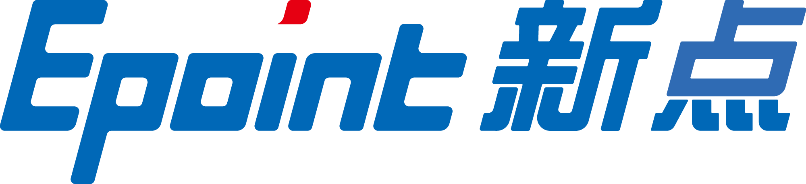 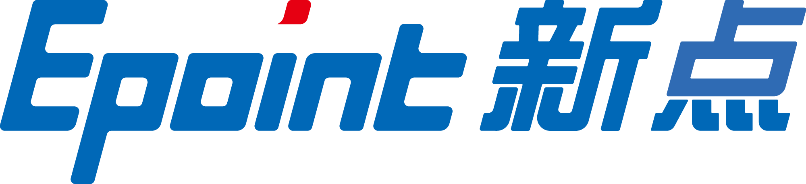 中牟县公共资源交易系统驱动下载及浏览器设置二〇二〇年七月二十九日驱动下载使用IE10及以上浏览器输入中牟县公共资源交易中心网站http://www.zmxggzy.com，点击“新点驱动（河南省互认版）”下载并安装，安装过程中请关闭杀毒软件、IE浏览器、WPS或者office。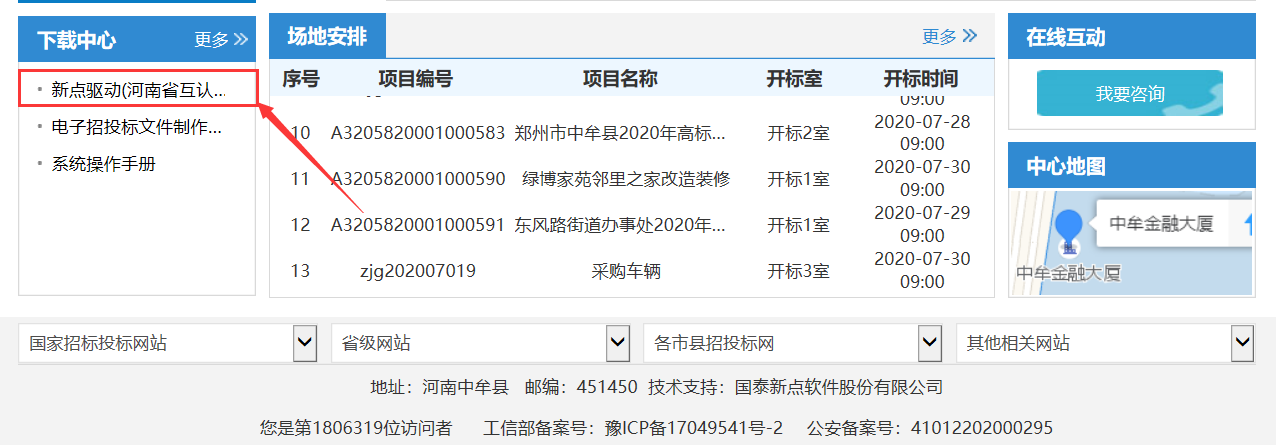 浏览器配置Internet选项为了让系统插件能够正常工作，请按照以下步骤进行浏览器的配置。1、打开浏览器，在“工具”菜单→“Internet选项”，如下图：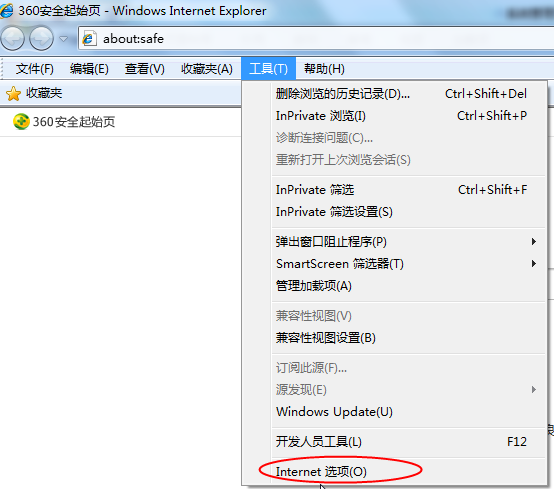 2、弹出对话框之后，请选择“安全”选项卡，具体的界面，如下图：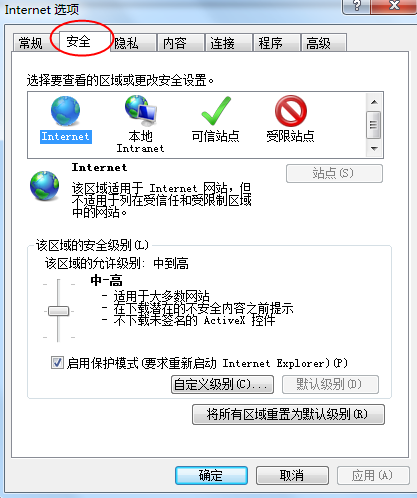 3、点击绿色的“受信任的站点”的图片，如下图：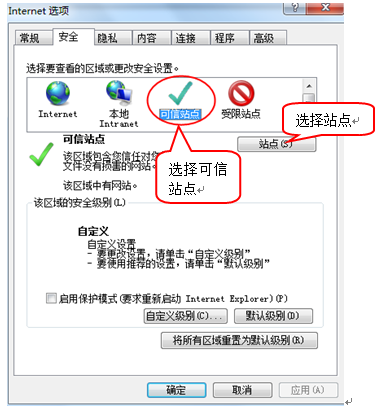 4、点击“站点”按钮，出现如下对话框，如下图：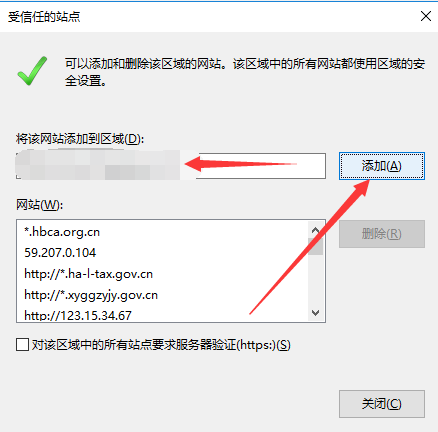 输入中牟县交易中心网站地址http://www.zmxggzy.com，然后点击“添加”按钮完成添加，再按“关闭”按钮退出。5、设置自定义安全级别，开放Activex的访问权限，如下图：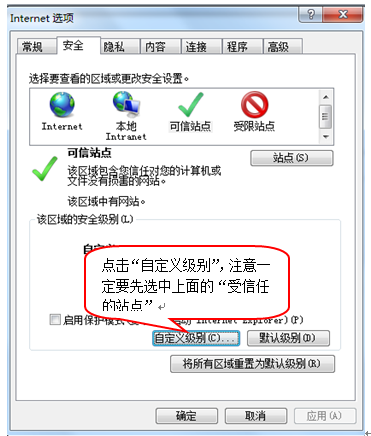 会出现一个窗口，把其中的Activex控件和插件的设置全部改为启用，如下图：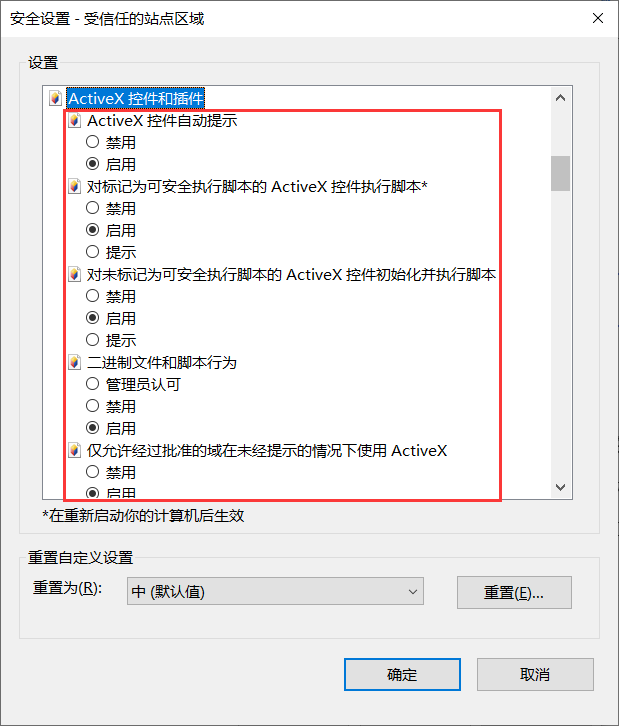 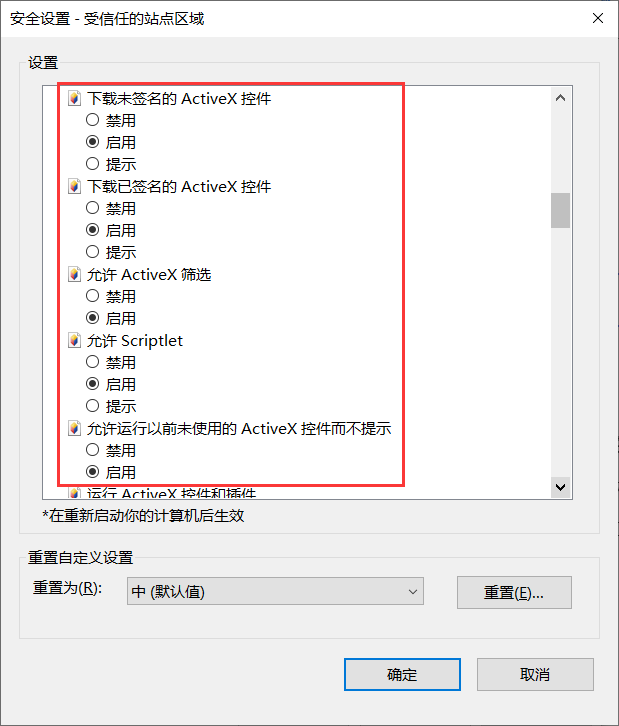 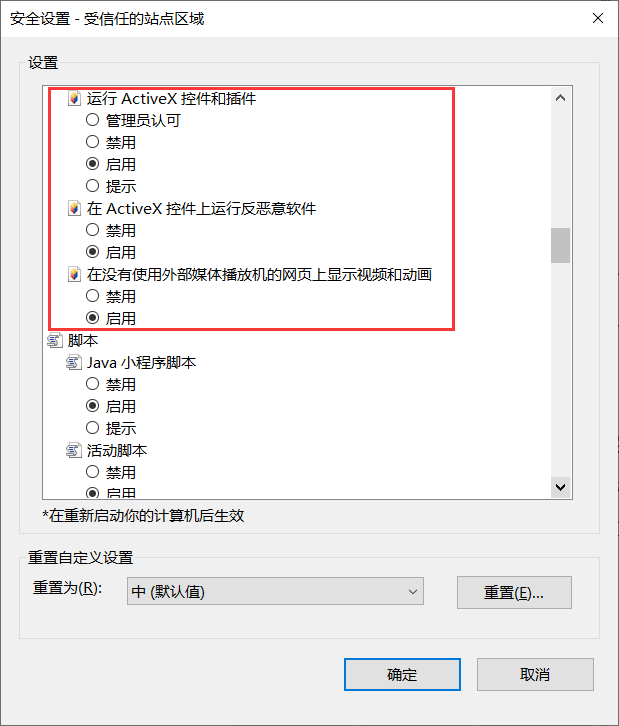 文件下载设置，开放文件下载的权限：设置为启用，如下图：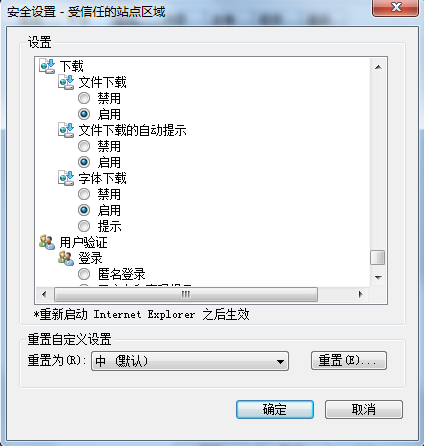 兼容性视图设置点击“工具”->“兼容性视图设置”，输入中牟县交易中心网址www.zmxggzy.com，然后点击“添加”按钮，最后关闭即可。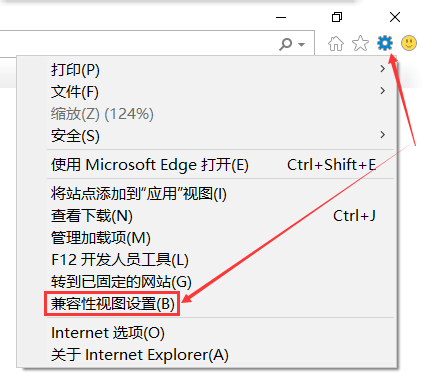 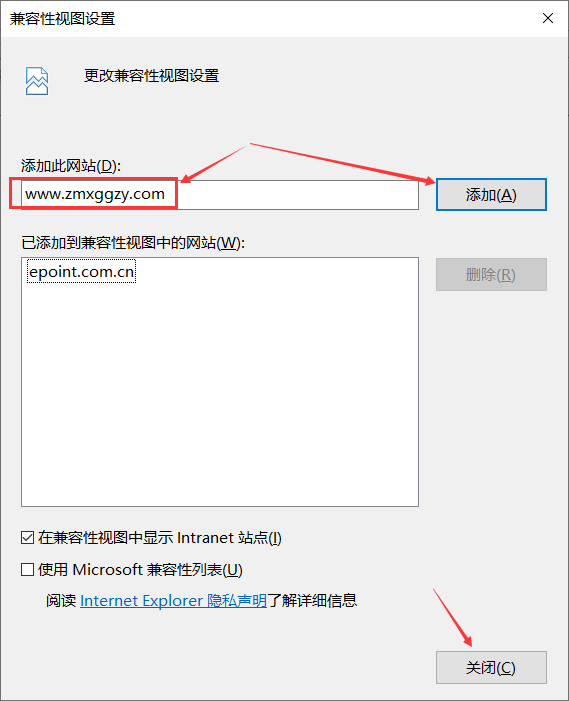 关闭拦截工具在工具栏中关闭弹出窗口阻止程序的操作，如下图：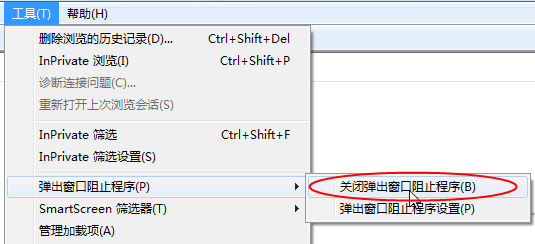 